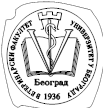 Д  Н  Е  В  Н  И  К   Р  А  Д  АЛЕТЊЕ ПРАКСЕ ИЗ ПРЕВЕНТИВНЕ ВЕТЕРИНАРСКЕ МЕДИЦИНЕ                           Студент:                                                      Број индекса:    Београд2020.године С А Д Р Ж А ЈПРВИ ДЕО ДНЕВНИКАНАЗИВ ОРГАНИЗАЦИЈЕ У КОЈОЈ СЕ ИЗВОДИ ЛЕТЊА ПРАКСА:АДРЕСА ОРГАНИЗАЦИЈЕ У КОЈОЈ СЕ ИЗВОДИ ЛЕТЊА ПРАКСАОПИС ДЕЛАТНОСТИ ОРГАНИЗАЦИЈЕ У КОЈОЈ СЕ ИЗВОДИ ЛЕТЊА __________________________________________________________________________________________________________________________________________________________________________________________________________________________________________________________________________________________________________________________________________________________________________________________________________________________________________________________________________________________________________________________________________________________________________________________________________________________________________________________________________________________________________________________________________________________________________________________________________________________________________________________________________________________Телефон организације у којој се изводилетња пракса : _____________________Место и датум:			  М.П.				Име, презиме и потпис									      одговорног лица									____________________ДРУГИ ДЕО ДНЕВНИКАдан праксе:Датум : 								Потпис одговорног лица:дан праксе:Датум : 								Потпис одговорног лица:дан праксе:Датум : 								Потпис одговорног лица:дан праксе:Датум : 								Потпис одговорног лица:дан праксе:Датум : 								Потпис одговорног лица:дан праксе:Датум : 								Потпис одговорног лица:дан праксе:Датум : 								Потпис одговорног лица:дан праксе:Датум : 								Потпис одговорног лица:дан праксе:Датум : 								Потпис одговорног лица:дан праксе:Датум : 								Потпис одговорног лица:дан праксе:Датум : 								Потпис одговорног лица:дан праксе:Датум : 								Потпис одговорног лица:дан праксе:Датум : 								Потпис одговорног лица:дан праксе:Датум : 								Потпис одговорног лица:дан праксе:Датум : 								Потпис одговорног лица: